Как не отравиться на отдыхе в отелеО чем нужно помнить, чтобы от отпуска остались только приятные воспоминания.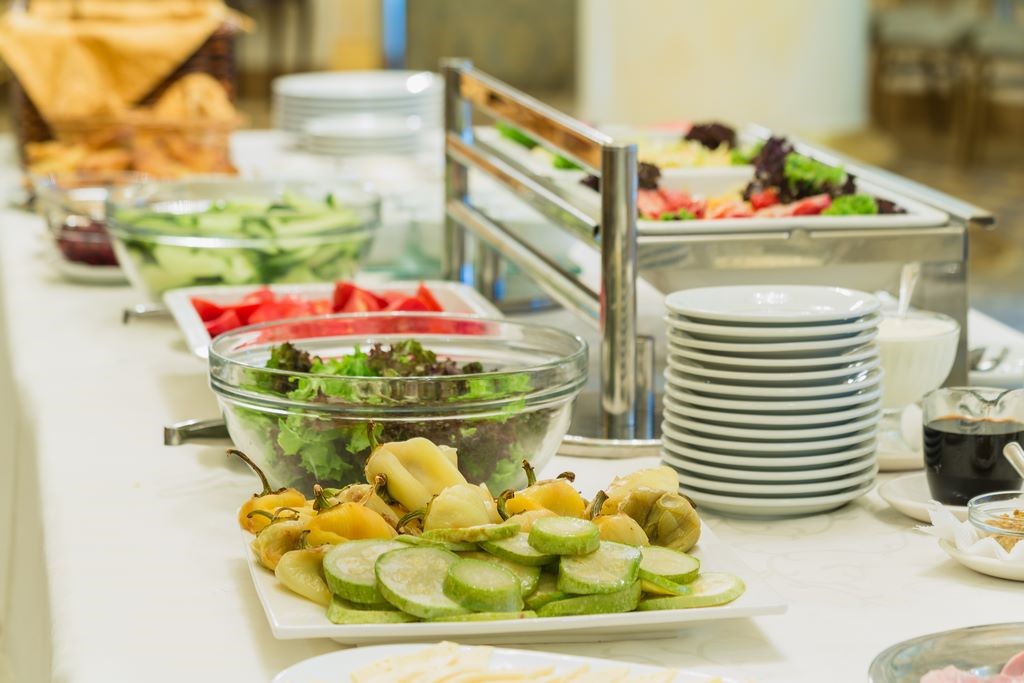 PixabayПутешествовать становится все сложнее, однако лето – все равно пора отпусков, и люди вырываются из пыльных городов на море. Многие выбирают отели с питанием.Чаще всего это подразумевает наличие «шведского стола» с обилием фруктов, разнообразных салатов, морепродуктов, алкоголя. Пищевое отравление в отпуске - далеко не редкое явление.Причины развития пищевого отравления:Употребление небутилированной воды;Вынос продуктов в номер с последующим хранением вне холодильника;Употребление свежих овощей и фруктов, вымытых водой сомнительного происхождения;Употребление сырого мяса и морепродуктов.Наиболее распространены следующие формы пищевых отравлений:Инфекция, вызванная кишечной палочкой Возбудитель – E. Coli, кишечная палочкаСимптомы включают: диарею (с кровью), тошноту и рвоту.Продолжительность: около 2–3 дней.Инкубационный период: болезнь обычно появляется через 3–4 дня после инфицирования, но она может достигать 9 дней.Источник: передается через загрязненные пищевые продукты и воду.Норовирусная инфекцияВозбудитель – NorovirusСимптомы включают: диарею (с кровью), лихорадку и рвоту.Продолжительность: обычно длится до 48 часов.Период инкубации: приблизительно 24–48 часов.Источник: зараженная пища и вода. Вирус легко передается от человека человеку. КампилобактериозВозбудитель – CampylobacterСимптомы включают: тяжелую диарею (иногда с кровью), боли (спазмы) в желудке и рвоту.Продолжительность: от 2 до 7 дней.Период инкубации: приблизительно 2–5 дней.Источник: инфицированное молоко и вода, мясо, птица и моллюски.СальмонеллезВозбудитель – сальмонеллаСимптомы включают: диарею, лихорадку, сильные боли в животе и рвоту.Продолжительность: от 4 дней до 3 недель.Период инкубации: приблизительно от 6 часов до 5 дней (обычно от 12 до 72 часов).Источник: сырые яйца, непастеризованное молоко и недоваренные птица и мясо.Инфекция, вызванная бацилламиВозбудитель – Bacillus CereusСимптомы включают: тошноту, рвоту, спазмы в желудке, диарею и боль в животе.Продолжительность: 24–36 часов.Инкубационный период: через 6–15 часов после инфицирования.Источник: загрязненная приготовленная пища, сушеные продукты и молочные продукты.Меры профилактики пищевых отравлений во время отдыха:Следите за чистотой рук.Используйте бутилированную воду. Не стоит пить воду из-под крана.Избегайте добавления льда в напитки.Отдавайте предпочтение тщательно приготовленной пище, которая все еще горячая.Избегайте употребления сырой пищи (мясо, рыба, моллюски). Сырая рыба и моллюски особенно опасны.Избегайте блюд с мелко нарезанными ингредиентами, а также салатов и прочих блюд с майонезной заправкой и другими соусами.Не употребляйте в пищу украшения с блюд.Не ешьте блюда, внешний вид которых вызывает подозрения.Планируя поездку, не забудьте собрать аптечку. Хорошего отдыха! По материалам сайта «ЗДОРОВОЕ ПИТАНИЕ» (https://здоровое-питание.рф)